TESTO INFORMATIVO(ESPOSITIVO)Ha lo scopo di informare il lettore, cioè di trasmettergli  delle conoscenze su un determinato argomento, fornendogli in modo chiaro notizie, dati e spiegazioni.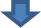 